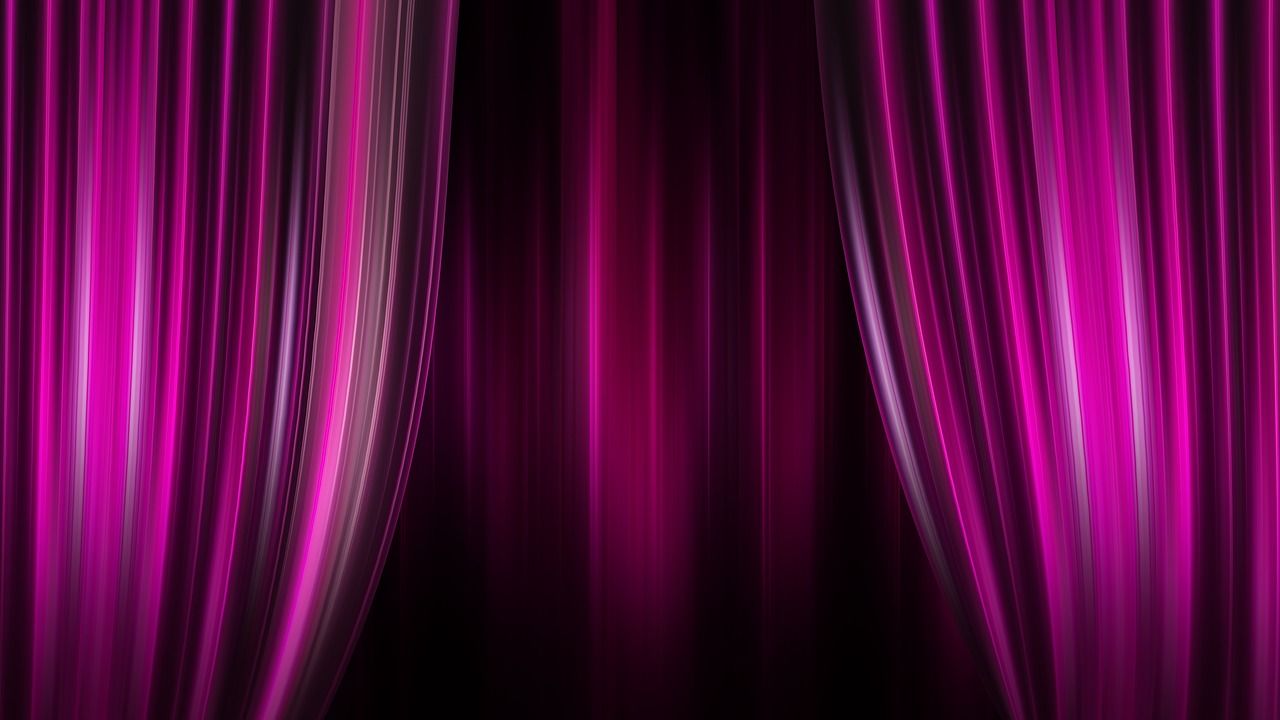 KirchenKino 2022Wir gehen ins Kino, um uns in neuen Welten zu bewegen, 
aktuelle Befindlichkeiten zu erkunden und wir machen uns Gedanken zum Zeitgeschehen. KirchenKino nimmt den Dialog mit dem Medium Film auf und regt zum Gespräch an.monatlich an einem Donnerstag um 19.45 Uhr 
jeweils im Engel Haus Twann27. Jan. / 24. Febr. / 31. März / 
28. April / 19. Mai / 30. JuniSOMMERPAUSE IM JULI UND AUGUST29. Sept. / 27. Okt. / 24. Nov. / 15. Dez.Die gezeigten Filme werden jeweils im reformiert, 
im Nidauer Anzeiger und auf unserer Homepage angezeigt.Änderungen vorbehalten.Auf das Sehen mit einem anschliessenden Gespräch 
und einem Glas Wein freuen sichVerena Jenzer & das Engel Haus-Team